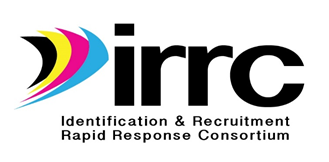 STATE IDENTIFICATION & RECRUITMENT PLANMISSION STATEMENT*As defined by the State**Ensures compliance with federal guidance, laws, rules, and regulations II. MEASURABLE OBJECTIVESII. MEASURABLE OBJECTIVESIII. STRATEGIES/ACTIVITIESIV. STATE RESOURCESPROFESSIONAL DEVELOPMENTThe State will provide at least ___ (state identified number) professional development opportunities for recruitment staff during the 2015-16 year.Train and guide recruiters on how to identify and recruit migratory children and how to make appropriate eligibility determinations.PROFESSIONAL DEVELOPMENTThe State will provide at least ___ (state identified number) professional development opportunities for recruitment staff during the 2015-16 year.Training for recruiters should include, at a minimum Knowledge of MEP eligibility definitionAn understanding of  the decision making process that recruiters should use to determine child eligibilityKnowledge of local agricultural and fishing production/processing activitiesFamiliarity with local growers, processors, and fishing companiesSkill in determining if employment activities are temporaryProficiency in accurately, completely, and clearly filling out all sections of the COEFamiliarity  with  situations that need additional narrative or documentation on the COESafety and Emergency PreparationAdditional suggested training topics: Training/orientation  for new hiresNeeds-based trainings for a variety of recruiters’ skill levelsField-based, job-embedded Training (shadowing)Onsite EvaluationsConfidentiality AgreementUse of Technology -Data Security issues Cultural competencyEthicsNational ID&R CurriculumState and local laws and policiesSafety PoliciesEthics StatementRecruiter ResourcesState or National ID&R HandbookOME Non-Regulatory GuidanceNational COE containing OME’s COE instructionsBasic Interview PatternID&R ScenariosPROFESSIONAL DEVELOPMENTThe State will provide at least ___ (state identified number) professional development opportunities for recruitment staff during the 2015-16 year.   Develop and implement State identification and recruitment practices through an ID&R Manual or Statewide Service Delivery Plan.   ID&R ManualStatewide Service Delivery PlanPROFESSIONAL DEVELOPMENTThe State will provide at least ___ (state identified number) professional development opportunities for recruitment staff during the 2015-16 year.5. Additional Strategies/ActivitiesII. MEASURABLE OBJECTIVESII. MEASURABLE OBJECTIVESIII. STRATEGIES/ACTIVITIESIV. STATE RESOURCESIDENTIFICATION AND RECRUITMENTDuring the 2015-16 year, the identification and recruitment of all eligible children will be completed within _____ (state identified monthly time period) of their arrival in ___% of the cases.  **Objectives should never establish a quota or specifies that more migrant children will be found next than were found in the current yearImplement a statewide ID&R processIDENTIFICATION AND RECRUITMENTDuring the 2015-16 year, the identification and recruitment of all eligible children will be completed within _____ (state identified monthly time period) of their arrival in ___% of the cases.  **Objectives should never establish a quota or specifies that more migrant children will be found next than were found in the current yearDevelop a statewide recruitment plan to effectively identify and recruit all eligible migrant children.State ID&R MapStatewide ID&R model IDENTIFICATION AND RECRUITMENTDuring the 2015-16 year, the identification and recruitment of all eligible children will be completed within _____ (state identified monthly time period) of their arrival in ___% of the cases.  **Objectives should never establish a quota or specifies that more migrant children will be found next than were found in the current yearDeploy recruiters to carry out statewide ID&R efforts and          monitor their efforts.Monitoring ChecklistTechnical Assistance FormIDENTIFICATION AND RECRUITMENTDuring the 2015-16 year, the identification and recruitment of all eligible children will be completed within _____ (state identified monthly time period) of their arrival in ___% of the cases.  **Objectives should never establish a quota or specifies that more migrant children will be found next than were found in the current yearDevelop a formal mapping process including areas within the          State where migrant families are likely to reside and/or work. A calendar with seasonal crop activitiesProfiles of major crops and employers--State ProfilesA Statewide map of where migrant families live and workEmployer Roster Additional Strategies/ActivitiesII. MEASURABLE OBJECTIVESII. MEASURABLE OBJECTIVESIII. STRATEGIES/ACTIVITIESIV. STATE RESOURCESQUALITY CONTROLThe Migrant Education Program roster integrity will be measured through a quality control process with a discrepancy rate within a 95% confidence level during the 2015-16 year. . Implement Uniform Quality Control Procedures QUALITY CONTROLThe Migrant Education Program roster integrity will be measured through a quality control process with a discrepancy rate within a 95% confidence level during the 2015-16 year. . COE Approval ProcessA designated reviewer for each COE to verify that, based on the recorded data, the child is eligible for MEP services.  This would also include a formal process for resolving eligibility questions raised by recruiters and their supervisors and for transmitting responses to all local operating agencies in written form. Approval ProcedureNational COEAppeals ProcessQUALITY CONTROLThe Migrant Education Program roster integrity will be measured through a quality control process with a discrepancy rate within a 95% confidence level during the 2015-16 year. . Formal process to validate eligibility determinations  This process should include an examination by qualified SEA individuals to sample COEs for accuracy and implement a process for improvement, if needed, to eliminate the causes of common errors on COEs. It should also include a process for corrective action if the SEA finds COEs that do not sufficiently document a child’s eligibility for the MEP.Eligibility Determination Verification Worksheet Corrective Action ProcessQUALITY CONTROLThe Migrant Education Program roster integrity will be measured through a quality control process with a discrepancy rate within a 95% confidence level during the 2015-16 year. . Re-Interview ProcessThe SEA should re-interview parents or guardians from a representative sample of COEs on an annual basis.  SEAs are required to use an outside contractor to perform this task at least once every three years to validate that the data on the COEs are accurate.OME’s Technical Assistance Guide on Re-interviewingRequest for Re-InterviewsRe-Interview form Prospective or Retrospective              Quality Control GuidelinesRe-Interviewers’ training procedureRe-Interview Process Observation FormQUALITY CONTROLThe Migrant Education Program roster integrity will be measured through a quality control process with a discrepancy rate within a 95% confidence level during the 2015-16 year. . Evaluation and MonitoringA plan for qualified SEA staff or SEA designee to monitor, at least annually, the identification and recruitment practices of individual recruiters.Technical Assistance FormRecruiters’ LEA visitation formRecruiters’ Calendars/LogsRe-Interview formQUALITY CONTROLThe Migrant Education Program roster integrity will be measured through a quality control process with a discrepancy rate within a 95% confidence level during the 2015-16 year. .        4. Additional Strategies/ActivitiesII. MEASURABLE OBJECTIVESII. MEASURABLE OBJECTIVESIII. STRATEGIES/ACTIVITIESIV. STATE RESOURCESINTERSTATE & INTRASTATE COORDINATIONDuring the 2015-16 year, the departing state will notify the receiving states of a child(ren)’s pending arrival  ____% of the time. Promote Interstate and Intrastate Coordination of services to migrant children.INTERSTATE & INTRASTATE COORDINATIONDuring the 2015-16 year, the departing state will notify the receiving states of a child(ren)’s pending arrival  ____% of the time. Utilize Migrant Student Records Exchange Initiative (MSIX) for the timely transfer of student records. MSIX Move Notifications Verification ProcessWithdraw/ Move Notification/ Departure ProcessINTERSTATE & INTRASTATE COORDINATIONDuring the 2015-16 year, the departing state will notify the receiving states of a child(ren)’s pending arrival  ____% of the time. Establish a recruitment network through intrastate coordination.Community Resources IndexINTERSTATE & INTRASTATE COORDINATIONDuring the 2015-16 year, the departing state will notify the receiving states of a child(ren)’s pending arrival  ____% of the time. Foster interstate coordination and professional development opportunities to ensure and promote comprehensive and thorough recruitment activities.Recruiter Competency Skills AssessmentIRRC Targeted Response to ID&R Efforts and ActivitiesINTERSTATE & INTRASTATE COORDINATIONDuring the 2015-16 year, the departing state will notify the receiving states of a child(ren)’s pending arrival  ____% of the time. Additional Strategies/ActivitiesV. ACTION PLAN Checklist of Activities to Support the ID&R PlanV. ACTION PLAN Checklist of Activities to Support the ID&R PlanV. ACTION PLAN Checklist of Activities to Support the ID&R PlanV. ACTION PLAN Checklist of Activities to Support the ID&R PlanV. ACTION PLAN Checklist of Activities to Support the ID&R PlanGOAL AREAACTIVITY/STRATEGYSTAFF RESPONSIBLETIMELINEMONITORING & DOCUMENTATIONQUALITY CONTROLQUALITY CONTROLQUALITY CONTROLPROFESSIONAL DEVELOPMENTPROFESSIONAL DEVELOPMENTPROFESSIONAL DEVELOPMENTIDENTIFICATION & RECRUITMENTIDENTIFICATION & RECRUITMENTIDENTIFICATION & RECRUITMENTINTERSTATE & INTRASTATE COORDINATIONINTERSTATE & INTRASTATE COORDINATIONINTERSTATE & INTRASTATE COORDINATION